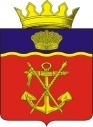 АДМИНИСТРАЦИЯКАЛАЧЁВСКОГО  МУНИЦИПАЛЬНОГО  РАЙОНА  ВОЛГОГРАДСКОЙ  ОБЛАСТИПОСТАНОВЛЕНИЕОт          08.10. 2013 г.                       № 1981О Калачёвском муниципальном (районном) звене территориальной подсистемы Волгоградской области единой государственной системы предупреждения и ликвидации чрезвычайных ситуаций      В соответствии с Федеральным законом от 21.12.94 № 68-ФЗ "О защите населения и территорий от чрезвычайных ситуаций природного и техногенного характера", постановлением Правительства Российской Федерации от 30.12.2003 года № 794 «О единой государственной системе предупреждения и ликвидации чрезвычайных ситуаций», постановлением Губернатора   Волгоградской области от 08.10.2012г. №958  «О   территориальной подсистеме Волгоградской области единой государственной системы предупреждения и ликвидации чрезвычайных ситуаций»,  п о с т а н о в л я ю:1.Утвердить:   Положение о Калачёвском муниципальном (районном) звене территориальной подсистемы Волгоградской области единой государственной системы предупреждения и ликвидации чрезвычайных ситуаций (приложение 1);    структуру  Калачёвского муниципального (районного) звена территориальной подсистемы Волгоградской области единой государственной системы предупреждения и ликвидации чрезвычайных ситуаций (приложение 2).2. Отделу по ЧС и ГО  администрации Калачёвского муниципального района (начальник отдела  А.И.Лукшин) направить  главам поселений справочно – методические пособия (далее – Пособия), разработанные Департаментом территориальной политики МЧС России  для руководителей   органов местного самоуправления поселений по разработке муниципальной правовой базы, регулирующей отношения в области обеспечения безопасности жизнедеятельности населения.3.Рекомендовать главам поселений Калачёвского муниципального района   организовать работу по приведению муниципальных правовых актов органов местного самоуправления поселений,  регулирующих отношения в области обеспечения безопасности жизнедеятельности населения в соответствие действующему законодательству.4.Настоящее  постановление   подлежит   официальному  опубликованию.  5.Контроль исполнения настоящего постановления  возложить на заместителя главы администрации Калачёвского муниципального района В.В. Растегаева.Глава  администрации Калачёвского муниципального района                                             Т.И. Нургалеев                                                                                    Приложение 1                                                     к постановлению                                                               главы  администрации                                                                           Калачёвского муниципального                                     района                                                                      _08.10.2013г.__№___1981___ Положение о  Калачёвском муниципальном (районном) звене территориальной подсистемы Волгоградской области единой государственной системы предупреждения и ликвидации чрезвычайных ситуаций  1. Настоящее Положение определяет порядок организации и функционирования Калачёвского муниципального (районного) звена территориальной подсистемы Волгоградской области единой государственной системы предупреждения и ликвидации чрезвычайных ситуаций.2. Территориальная подсистема объединяет органы управления, силы и средства   органов местного самоуправления и организаций, в полномочия которых входит решение вопросов в области защиты населения и территорий от чрезвычайных ситуаций, осуществляет свою деятельность в целях выполнения задач, предусмотренных Федеральным законом от 21 декабря 1994 г. N 68-ФЗ "О защите населения и территорий от чрезвычайных ситуаций природного и техногенного характера", постановлением Правительства Российской Федерации от 30 декабря . № 794 «О единой государственной системе предупреждения и ликвидации чрезвычайных ситуаций».3. Территориальная подсистема, созданная для предупреждения и ликвидации чрезвычайных ситуаций в пределах территории Волгоградской области,  состоит из звеньев, соответствующих административно-территориальному делению Волгоградской области (далее именуются - административно-территориальные звенья территориальной подсистемы).    В соответствии с административно-территориальным делением Волгоградской области, Калачёвский муниципальный район является административно-территориальным звеном территориальной подсистемы Волгоградской области единой государственной системы предупреждения и ликвидации чрезвычайных ситуаций  (далее – Калачёвское районное звено территориальной подсистемы).    Организация, состав сил и средств административно-территориальных звеньев территориальной подсистемы определяются положениями, утверждаемыми органами местного самоуправления.4. На каждом уровне территориальной подсистемы создаются координационные органы, постоянно действующие органы управления, органы повседневного управления, силы и средства, резервы финансовых и материальных ресурсов, системы связи, оповещения и информационного обеспечения.5. Координационными органами Калачёвского районного звена территориальной подсистемы являются:    на муниципальном уровне (в пределах территории муниципального образования) - комиссия по предупреждению и ликвидации чрезвычайных ситуаций и обеспечению пожарной безопасности органа местного самоуправления (далее - КЧСиПБ ОМСУ);   на объектовом уровне - комиссия по предупреждению и ликвидации чрезвычайных ситуаций и обеспечению пожарной безопасности организации (далее - КЧСиПБ объектов).6. Образование, реорганизация и упразднение комиссий по предупреждению и ликвидации чрезвычайных ситуаций и обеспечению пожарной безопасности, утверждение руководителей и персонального состава, определение их компетенции осуществляются органами местного самоуправления и организациями.    Компетенция комиссий по предупреждению и ликвидации чрезвычайных ситуаций и обеспечению пожарной безопасности определяется в положениях о них или в решении об их создании.   Комиссии по предупреждению и ликвидации чрезвычайных ситуаций и обеспечению пожарной безопасности   органов местного самоуправления и организаций возглавляются соответственно руководителями указанных органов или их заместителями.7. Постоянно действующими органами управления Калачёвского районного звена территориальной подсистемы являются:    на муниципальном уровне - органы, специально уполномоченные на решение задач в области защиты населения и территорий от чрезвычайных ситуаций и гражданской обороны при органах местного самоуправления;    на объектовом уровне - структурные подразделения организаций, уполномоченные на решение задач в области защиты населения и территорий от чрезвычайных ситуаций и гражданской обороны.    Постоянно действующие органы управления Калачёвского районного звена территориальной подсистемы создаются и осуществляют свою деятельность в порядке, установленном законодательством Российской Федерации, законодательством Волгоградской области и иными нормативными правовыми актами.    Компетенция и полномочия постоянно действующих органов управления Калачёвского районного звена территориальной подсистемы определяются соответствующими положениями о них или уставами указанных органов.8.Органами повседневного управления Калачёвского районного звена территориальной подсистемы являются:   единые дежурно-диспетчерские службы муниципальных образований;   дежурно-диспетчерские службы организаций (объектов).   Указанные органы создаются и осуществляют свою деятельность в соответствии с законодательством Российской Федерации, законодательством Волгоградской области и правовыми актами органов местного самоуправления.9. Размещение органов управления Калачёвского районного звена территориальной подсистемы в зависимости от обстановки осуществляется на стационарных или подвижных пунктах управления, оснащаемых техническими средствами управления, средствами связи, оповещения и жизнеобеспечения, поддерживаемых в состоянии постоянной готовности к использованию.10. К силам и средствам Калачёвского районного звена территориальной подсистемы относятся специально подготовленные силы и средства территориальных органов    федеральных органов исполнительной власти (по согласованию), территориальных органов исполнительной власти Волгоградской области (по согласованию),  органов местного самоуправления, организаций   и общественных объединений, предназначенные и выделяемые (привлекаемые) для предупреждения и ликвидации чрезвычайных ситуаций.    Состав сил и средств Калачёвского районного звена территориальной подсистемы утверждается решением КЧСиПБ  администрации Калачёвского муниципального района.     11. В состав сил и средств   Калачёвского районного звена территориальной подсистемы входят силы и средства постоянной готовности, предназначенные для оперативного реагирования на чрезвычайные ситуации и проведения работ по их ликвидации (далее  - силы постоянной готовности).    Основу сил постоянной готовности составляют аварийно-спасательные службы, аварийно-спасательные формирования, иные службы и формирования, оснащенные специальной техникой, оборудованием, снаряжением, инструментом, материалами с учетом обеспечения проведения аварийно-спасательных и других неотложных работ в зоне чрезвычайной ситуации в течение трех суток.     Перечень сил постоянной готовности Калачёвского районного звена территориальной подсистемы утверждается решением КЧСиПБ администрации Калачёвского муниципального района.    Состав и структуру сил постоянной готовности определяют создающие их   органы местного самоуправления, организации и общественные объединения, исходя из возложенных на них задач по предупреждению и ликвидации чрезвычайных ситуаций.12. Координацию деятельности аварийно-спасательных служб и аварийно-спасательных формирований на территориях муниципальных образований осуществляют органы, специально уполномоченные на решение задач в области защиты населения и территорий от чрезвычайных ситуаций и гражданской обороны при органах местного самоуправления.13. Привлечение аварийно-спасательных служб и аварийно-спасательных формирований к ликвидации чрезвычайных ситуаций осуществляется:     в соответствии с планами предупреждения и ликвидации чрезвычайных ситуаций на обслуживаемых указанными службами и формированиями объектах и территориях;     в соответствии с планами взаимодействия при ликвидации чрезвычайных ситуаций на других объектах и территориях;    по решению администрации Калачёвского муниципального района, организаций, осуществляющих руководство деятельностью указанных служб и формирований.    Аварийно-спасательные формирования общественных объединений могут участвовать в соответствии с законодательством Российской Федерации в ликвидации чрезвычайных ситуаций и действуют под руководством соответствующих органов управления территориальной подсистемы.14.Силы и средства отдела МВД России по Калачёвскому району   применяются при ликвидации чрезвычайных ситуаций в соответствии с задачами, возложенными на них законами и иными нормативными правовыми актами Российской Федерации:   обеспечивают общественный порядок в районах чрезвычайных ситуаций;   обеспечивают безопасность дорожного движения в районах чрезвычайных ситуаций;   организуют оцепление районов чрезвычайных ситуаций, пропускной режим, охрану объектов, материальных ценностей и предотвращают случаи мародерства;   участвуют в оповещении населения о чрезвычайных ситуациях с использованием подвижных транспортных средств, оборудованных громкоговорящей связью.  15. Подготовка работников  органов местного самоуправления и организаций, специально уполномоченных решать задачи по предупреждению и ликвидации чрезвычайных ситуаций и включенных в состав органов управления Калачёвского районного звена территориальной подсистемы, организуется в порядке, установленном Правительством Российской Федерации.    Методическое руководство, координацию и контроль за подготовкой населения в области защиты от чрезвычайных ситуаций осуществляет ГУ МЧС России по Волгоградской области, а организацию обучения населения способам защиты и действиям от чрезвычайных ситуаций осуществляет комитет по обеспечению безопасности жизнедеятельности населения Волгоградской области.16. Готовность аварийно-спасательных служб и аварийно-спасательных формирований к реагированию на чрезвычайные ситуации и проведению работ по их ликвидации проверяется в ходе аттестации, а также в ходе проверок, осуществляемых в пределах своих полномочий ГУ МЧС России по Волгоградской области и его территориальным органом, органами государственного надзора и контроля, комитетом по обеспечению безопасности жизнедеятельности населения Волгоградской области, органами местного самоуправления и организациями, создающими указанные службы и формирования.17. Для ликвидации чрезвычайных ситуаций на территории Калачёвского муниципального района Волгоградской области создаются и используются:    резервный фонд, резервы финансовых и материальных ресурсов администрации Калачёвского муниципального района Волгоградской области, органов местного самоуправления поселений и организаций.    Порядок создания, использования и восполнения резервов, финансовых и материальных ресурсов определяется   нормативными правовыми актами органов местного самоуправления и организаций.   Номенклатура и объем резервов материальных ресурсов для ликвидации чрезвычайных ситуаций, а также контроль за их созданием, хранением, использованием и восполнением устанавливаются создающим их органом.18. Управление Калачёвским районным звеном территориальной подсистемы осуществляется с использованием системы связи, оповещения, информированного обеспечения, представляющей собой организационно-техническое объединение сил, средств связи и оповещения, сетей вещания, каналов сети связи общего пользования и ведомственных сетей связи, обеспечивающих доведение информации и сигналов оповещения до органов управления,  сил Калачёвского районного звена территориальной подсистемы и населения.    Приоритетное использование любых сетей и средств связи, приостановление или ограничение использования этих сетей и средств связи во время чрезвычайных ситуаций осуществляется в порядке, установленном Правительством Российской Федерации.19.Информационное обеспечение в Калачёвском районном звене территориальной подсистемы осуществляется с использованием автоматизированной информационно-управляющей системы, представляющей собой совокупность технических систем, средств связи и оповещения, автоматизации и информационных ресурсов, обеспечивающей обмен данными, подготовку, сбор, хранение, обработку, анализ и передачу информации.    Для приема сообщений о чрезвычайных ситуациях, в том числе вызванных пожарами, используется единый номер вызова экстренных оперативных служб  «112» и номер приема сообщений о пожарах, чрезвычайных ситуациях, назначенный федеральными органами  исполнительной власти в области связи.      Сбор и обмен информацией в области защиты населения и территорий от чрезвычайных ситуаций и обеспечения пожарной безопасности осуществляется   органами местного самоуправления и организациями  в порядке, установленном действующим законодательством РФ.    Указанная информация предоставляется в соответствии со сроками и формами, установленными МЧС России. 20. Проведение мероприятий по предупреждению и ликвидации чрезвычайных ситуаций   осуществляется на основе планов действий по предупреждению и ликвидации чрезвычайных ситуаций природного и техногенного характера   органов местного самоуправления и организаций.    Организационно-методическое руководство планированием действий в рамках территориальной подсистемы осуществляет ГУ МЧС России по Волгоградской области.21. При отсутствии угрозы возникновения чрезвычайных ситуаций на объектах, территориях или акваториях органы управления и силы Калачёвского районного звена территориальной подсистемы функционируют в режиме повседневной деятельности.    Решениями руководителей  органов местного самоуправления и организаций, на территориях которых могут возникнуть или возникли чрезвычайные ситуации либо к полномочиям которых отнесена ликвидация чрезвычайных ситуаций, для соответствующих органов управления и сил Калачёвского районного звена территориальной подсистемы может устанавливаться один из следующих режимов функционирования:а) режим повышенной готовности - при угрозе возникновения чрезвычайной ситуации;б) режим чрезвычайной ситуации - при возникновении и ликвидации чрезвычайной ситуации.22. Решениями руководителей органов местного самоуправления и организаций   о введении для соответствующих органов управления и сил Калачёвского районного звена территориальной подсистемы режима повышенной готовности или режима чрезвычайной ситуации определяются:а) обстоятельства, послужившие основанием для введения режима повышенной готовности или режима чрезвычайной ситуации;б) границы территории, на которой может возникнуть чрезвычайная ситуация, или границы зоны чрезвычайной ситуации;в) силы и средства, привлекаемые к проведению мероприятий по предупреждению и ликвидации чрезвычайной ситуации;г) перечень мер по обеспечению защиты населения от чрезвычайной ситуации или организации работ по ее ликвидации;д) должностные лица, ответственные за осуществление мероприятий по предупреждению чрезвычайной ситуации, или руководитель работ по ликвидации чрезвычайной ситуации.23. При введении режима повышенной готовности или режима чрезвычайной ситуации в зависимости от факторов, влияющих на безопасность жизнедеятельности населения и требующих принятия дополнительных мер по защите населения и территорий от чрезвычайной ситуации, устанавливается один из следующих уровней реагирования на чрезвычайную ситуацию (далее именуется - уровень реагирования):а) объектовый уровень реагирования - решением руководителя организации при ликвидации чрезвычайной ситуации силами и средствами организации, оказавшейся в зоне чрезвычайной ситуации, если зона чрезвычайной ситуации находится в пределах территории данной организации;б) местный уровень реагирования:    решением главы поселения при ликвидации чрезвычайной ситуации силами и средствами организаций и органов местного самоуправления, оказавшихся в зоне чрезвычайной ситуации, которая затрагивает территорию одного поселения;    решением главы администрации Калачёвского муниципального района при ликвидации чрезвычайной ситуации силами и средствами организаций и органов местного самоуправления, оказавшихся в зоне чрезвычайной ситуации, которая затрагивает межселенную территорию либо территории двух и более поселений, либо территории поселений и межселенную территорию, если зона чрезвычайной ситуации находится в пределах территории одного муниципального района.    Руководители   органов местного самоуправления и организаций     информируют население через средства массовой информации и по иным каналам связи о введении на конкретной территории соответствующих режимов функционирования органов управления и сил территориальной подсистемы, а также о мерах по обеспечению безопасности населения.24. При устранении обстоятельств, послуживших основанием для введения на соответствующих территориях режима повышенной готовности или режима чрезвычайной ситуации, руководители   органов местного самоуправления и организаций отменяют установленные режимы функционирования органов управления и сил территориальной подсистемы.25. Основными мероприятиями, проводимыми органами управления и силами Калачёвского районного звена территориальной подсистемы, являются:а) в режиме повседневной деятельности:   изучение состояния окружающей среды и прогнозирование чрезвычайных ситуаций;   сбор, обработка и обмен в установленном порядке информацией в области защиты населения и территорий от чрезвычайных ситуаций и обеспечения пожарной безопасности;   разработка и реализация целевых и других программ, мер по предупреждению чрезвычайных ситуаций и обеспечению пожарной безопасности;   планирование действий органов управления и сил территориальной подсистемы, организация подготовки и обеспечения их деятельности;   подготовка населения к действиям в чрезвычайных ситуациях;   пропаганда знаний в области защиты населения и территорий от чрезвычайных ситуаций и обеспечения пожарной безопасности;   руководство созданием, размещением, хранением и восполнением резервов материальных ресурсов для ликвидации чрезвычайных ситуаций;   осуществление в пределах своих полномочий необходимых видов страхования;   проведение мероприятий по подготовке к эвакуации населения, материальных и культурных ценностей в безопасные районы, их размещению и возвращению соответственно в места постоянного проживания либо хранения, а также жизнеобеспечению населения в чрезвычайных ситуациях;   ведение статистической отчетности о чрезвычайных ситуациях, участие в расследовании причин аварий и катастроф, а также выработке мер по устранению причин подобных аварий и катастроф;б) в режиме повышенной готовности:   усиление контроля за состоянием окружающей среды, прогнозирование возникновения чрезвычайных ситуаций и их последствий;   введение при необходимости круглосуточного дежурства руководителей и должностных лиц органов управления и сил Калачёвского районного звена территориальной подсистемы на стационарных пунктах управления;   непрерывный сбор, обработка и передача органам управления и силам территориальной подсистемы данных о прогнозируемых чрезвычайных ситуациях, информирование населения о приемах и способах защиты от них;    принятие оперативных мер по предупреждению возникновения и развития чрезвычайных ситуаций, снижению размеров ущерба и потерь в случае их возникновения, а также повышению устойчивости и безопасности функционирования организаций в чрезвычайных ситуациях;   уточнение планов действий (взаимодействия) по предупреждению и ликвидации чрезвычайных ситуаций и иных документов;   приведение при необходимости сил и средств Калачёвского районного звена территориальной подсистемы в готовность к реагированию на чрезвычайные ситуации, формирование оперативных групп и организация выдвижения их в предполагаемые районы действий;   восполнение при необходимости резервов материальных ресурсов, созданных для ликвидации чрезвычайных ситуаций;   проведение при необходимости эвакуационных мероприятий;   оповещение Главы Калачёвского муниципального района, главы администрации Калачёвского муниципального района, председателя КЧСиПБ, руководителей органов местного самоуправления  поселений, организаций и предприятий, расположенных на территории муниципального района.в) в режиме чрезвычайной ситуации:   непрерывный контроль за состоянием окружающей среды, прогнозирование развития возникших чрезвычайных ситуаций и их последствий;   оповещение   руководителей территориальных органов федеральных органов исполнительной власти, органов местного самоуправления и организаций, а также населения о возникших чрезвычайных ситуациях;   проведение мероприятий по защите населения и территорий от чрезвычайных ситуаций;   организация работ по ликвидации чрезвычайных ситуаций и всестороннему обеспечению действий сил и средств Калачёвского районного звена территориальной подсистемы, поддержанию общественного порядка в ходе их проведения, а также привлечению при необходимости в установленном порядке общественных организаций и населения к ликвидации возникших чрезвычайных ситуаций;   непрерывный сбор, анализ и обмен информацией об обстановке в зоне чрезвычайной ситуации и в ходе проведения работ по ее ликвидации;   организация и поддержание непрерывного взаимодействия органов местного самоуправления и организаций, в том числе  с территориальными органами федеральных органов исполнительной власти, органов исполнительной власти Волгоградской области, по вопросам ликвидации чрезвычайных ситуаций и их последствий;   проведение мероприятий по жизнеобеспечению населения в чрезвычайных ситуациях.27. При введении режима повышенной готовности или чрезвычайной ситуации, а также при установлении уровня реагирования для соответствующих органов управления и сил территориальной подсистемы   должностное лицо, руководитель  организации, руководители муниципальных образований могут определять руководителя работ по ликвидации чрезвычайной ситуации, который несет ответственность за проведение этих работ в соответствии  с законодательством Российской Федерации и законодательством Волгоградской области, и принимать дополнительные меры по защите населения и территорий от чрезвычайных ситуаций:а) ограничивать доступ людей и транспортных средств на территорию, на которой существует угроза возникновения чрезвычайной ситуации, а также в зону чрезвычайной ситуации;б) определять порядок разбронирования резервов материальных ресурсов, находящихся в зоне чрезвычайной ситуации, за исключением государственного материального резерва;в) определять порядок использования транспортных средств, средств связи и оповещения, а также иного имущества органов государственной власти, органов местного самоуправления и организаций;г) приостанавливать деятельность организации, оказавшейся в зоне чрезвычайной ситуации, если существует угроза безопасности жизнедеятельности работников данной организации и иных граждан, находящихся на ее территории;д) осуществлять меры, обусловленные развитием чрезвычайной ситуации, не ограничивающие прав и свобод человека и гражданина, и направленные на защиту населения и территорий от чрезвычайной ситуации, создание необходимых условий для предупреждения и ликвидации чрезвычайной ситуации и минимизации ее негативного воздействия, в том числе:    проводить эвакуационные мероприятия;    привлекать к проведению работ по ликвидации чрезвычайной ситуации нештатные и общественные аварийно-спасательные формирования, а также спасателей, не входящих в состав указанных формирований, при наличии у них документов, подтверждающих их аттестацию на проведение аварийно-спасательных работ;    привлекать на добровольной основе население к ликвидации возникшей чрезвычайной ситуации.28. При введении чрезвычайного положения по обстоятельствам, предусмотренным в пункте "а" статьи 3 Федерального конституционного закона от 30 мая 2001 г. N 3-ФКЗ "О чрезвычайном положении", для органов управления и сил Калачёвского районного звена территориальной подсистемы устанавливается режим повышенной готовности, а при введении чрезвычайного положения по обстоятельствам, предусмотренным в пункте "б" указанной статьи, - режим чрезвычайной ситуации.   При чрезвычайном положении органы управления и силы Калачёвского районного звена территориальной подсистемы функционируют с учетом особого правового режима деятельности   органов местного самоуправления и организаций.29. Ликвидация чрезвычайных ситуаций осуществляется в соответствии с установленной Правительством Российской Федерации следующей классификацией чрезвычайных ситуаций:   локального характера - силами и средствами организации;   муниципального характера - силами и средствами органов местного самоуправления;   межмуниципального и регионального характера - силами и средствами органа территориальной подсистемы, органов местного самоуправления, оказавшихся в зоне чрезвычайной ситуации;    При недостаточности указанных сил и средств привлекаются в установленном порядке силы и средства территориальных органов федеральных органов исполнительной власти.30. Руководство силами и средствами, привлеченными к ликвидации чрезвычайных ситуаций, и организацию их взаимодействия осуществляют руководители работ по ликвидации чрезвычайных ситуаций.    Руководители аварийно-спасательных служб и аварийно-спасательных формирований, прибывшие в зоны чрезвычайных ситуаций первыми, принимают полномочия руководителей работ по ликвидации чрезвычайных ситуаций и исполняют их до прибытия руководителей работ по ликвидации чрезвычайных ситуаций, определенных законодательством Российской Федерации и законодательством Волгоградской области, планами предупреждения и ликвидации чрезвычайных ситуаций или органами  местного самоуправления, руководителями организаций, к полномочиям которых отнесена ликвидация чрезвычайных ситуаций.    Руководители работ по ликвидации чрезвычайных ситуаций по согласованию с органами местного самоуправления и организациями, на территориях которых возникла чрезвычайная ситуация, устанавливают границы зоны чрезвычайной ситуации, порядок и особенности действий по ее локализации, а также принимают решения по проведению аварийно-спасательных и других неотложных работ.    Решения руководителей работ по ликвидации чрезвычайных ситуаций являются обязательными для всех граждан и организаций, находящихся в зоне чрезвычайной ситуации, если иное не предусмотрено законодательством Российской Федерации.31. Финансовое обеспечение функционирования Калачёвского районного звена территориальной подсистемы осуществляется на каждом уровне за счет средств соответствующего бюджета и собственников (пользователей) имущества в соответствии с законодательством Российской Федерации и законодательством Волгоградской области.     Организации всех форм собственности участвуют в ликвидации чрезвычайных ситуаций за счет собственных средств.   Финансирование целевых программ по защите населения и территорий   от чрезвычайных ситуаций и обеспечению устойчивого функционирования организаций осуществляется в соответствии с законодательством Российской Федерации и законодательством Волгоградской области.    При недостаточности указанных средств в целях оперативной ликвидации последствий чрезвычайных ситуаций администрация Калачёвского муниципального района может обращаться в Правительство Волгоградской области с просьбой о выделении  средств из целевого финансового резерва по предупреждению и ликвидации последствий чрезвычайных ситуаций в порядке, установленном  Правительством Волгоградской области.32. Порядок организации и осуществления работ по профилактике пожаров и непосредственному их тушению, а также проведения аварийно-спасательных и других работ, возложенных на пожарную охрану, определяется законодательными и иными нормативными правовыми актами в области пожарной безопасности, в том числе техническими регламентами.      Тушение пожаров в лесах осуществляется в соответствии с законодательством Российской Федерации.Начальник отдела по ЧС и ГО                                 А.И. Лукшин                                               Приложение 2                                                                                                                            к постановлению                                                              главы  администрации                                                                           Калачёвского муниципального                                     района                                                                      __08.10.2013г.__№___1981___ Структура Калачёвского муниципального (районного) звена территориальной подсистемы Волгоградской области единой государственной системы предупреждения и ликвидации чрезвычайных ситуаций  Начальник отдела по ЧС и ГО                                        А.И. Лукшин№ п/пНаименование Ведомственная принадлежность1.Координационные органыКоординационные органы1.1.Комиссия по предупреждению  и ликвидации чрезвычайных ситуаций и обеспечению пожарной безопасности администрации Калачёвского муниципального районаадминистрация Калачёвского муниципального района1.2.Комиссии по предупреждению  и ликвидации чрезвычайных ситуаций и обеспечению пожарной безопасности муниципальных образований Калачёвского муниципального районаадминистрации муниципальных образований Калачёвского муниципального района1.3.Объектовые комиссии по предупреждению  и ликвидации чрезвычайных ситуаций и обеспечению пожарной безопасности  (объектовый уровень)предприятия, организации, учреждения, объекты жизнеобеспечения, производственного и социального назначения независимо от их организационно – правовых форм2.Постоянно действующие органы управленияПостоянно действующие органы управления2.1.Отдел по ЧС и ГО администрации Калачёвского муниципального района (муниципальный уровень)администрация Калачёвского муниципального района2.2.Отдел по ГОЧС администрации Калачёвского городского поселения (муниципальный уровень)администрация Калачёвского городского поселения2.3.Работники, специально уполномоченные  решать задачи в области защиты населения и территорийот чрезвычайных ситуаций сельских поселений (муниципальный уровень)администрации сельских  поселений2.4.Структурные подразделения или работники, специально уполномоченные  решать задачи в области защиты населения и территорийот чрезвычайных ситуаций (объектовый уровень)предприятия, организации, учреждения, объекты жизнеобеспечения, производственного и социального назначения независимо от их организационно – правовых форм3.Органы повседневного управленияОрганы повседневного управления3.1.Единая дежурно – диспетчерская служба Калачёвского муниципального района (муниципальный уровень)администрация Калачёвского муниципального района3.2.Дежурно – диспетчерские службы  объектов экономики,  объектов жизнеобеспечения,  предприятий, организаций  и  учреждений (объектовый уровень)  предприятия, организации, учреждения, объекты жизнеобеспечения, производственного и социального назначения независимо от их организационно – правовых форм4.Силы и средства наблюдения и контроляСилы и средства наблюдения и контроля4.1.Силы и средства, входящие в состав сети  наблюдения и лабораторного контроля муниципального районапредприятия, организации, учреждения, объекты жизнеобеспечения, производственного и социального назначения независимо от их организационно – правовых форм4.2.Формирования санитарно- эпидемиологической, ветеринарной и фитопатологической разведкифилиал ФБУЗ «Центр гигиены и эпидемиологии в Волгоградской области в Калачёвском районе», ГБУ «Калачёвская районная СББЖ»,  ФГБУ Волгоградского ЦГМС «Гидрологическая станция Калач-на-Дону», филиал ФБУ Россельхозцентр по Волгоградской области «Калачёвский отдел»5.Силы и средства ликвидации последствий чрезвычайных ситуацийСилы и средства ликвидации последствий чрезвычайных ситуаций5.1.Аварийно – спасательные формирования и спасательные службыпредприятия, организации, учреждения, объекты жизнеобеспечения, производственного и социального назначения независимо от их организационно – правовых форм5.2.Подразделения федеральной противопожарной службы Волгоградской области  ПЧ №39 ФГКУ «8 отряд ФПС по Волгоградской области» ГУ МЧС России по Волгоградской области (по согласованию)5.3.Государственные казённые учреждения противопожарной службы Волгоградской области  ПЧ №70 ГКУ «ПС Волгоградской области по Калачёвскому району» (по согласованию)5.4.Силы и средства медицинской службыГБУЗ «Калачёвская ЦРБ» (по согласованию)5.5.Инспекторские участки, инспекторские отделения, группы патрульной службы  ГИМС ГУ МЧС России по Волгоградской областиКалачёвское инспекторское отделение ГИМС ГУ МЧС России по Волгоградской области (по согласованию)5.6.Поисково – спасательные подразделения ГКУ Волгоградской области «Аварийно – спасательная служба Волгоградской области»Калачёвское поисково – спасательное подразделение  ГКУ Волгоградской области «Аварийно – спасательная служба Волгоградской области» (по  согласованию)5.7.Добровольные спасательные формированиядобровольные спасательные формирования муниципальных образований, организаций и учреждений независимо от их организационно – правовых форм6.Система связи, оповещения, информационного обеспеченияСистема связи, оповещения, информационного обеспечения6.1.Система централизованного оповещения гражданской обороны Волгоградской областикомитет по обеспечению жизнедеятельности населения Волгоградской области6.2.Городские и междугородные проводные системы связиКалачёвский ЛТЦ ОАО «Ростелеком» (по согласованию)6.3.Объектовые локальные системы оповещенияпредприятия и объекты производственного и социальногоназначения независимо от их организационно-правовых форм,производящие или использующиев производстве потенциальноопасные вещества